A continuación, le solicitamos de la manera más atenta llenar el presente formato con los datos solicitados, con la finalidad de poder generar para usted una propuesta de servicio particular en función a las características de su empresa y sus necesidades de certificación.Instrucciones:Debe requisitatodos los criterios solicitados (según aplique)De ser necesario, puede anexar información que considere pertinente para el llenado del mismocomo: (organigrama de la empresa, interacción de procesos, etc).En caso de que el alcance deseado incluye multisitios favor de especificarlosAVISO DE PRIVACIDADDe acuerdo con lo previsto en la “Ley Federal de Protección de Datos Personales”, Factual Services, S.C., declara que todo uso que se le dé a la siguiente información proporcionada será tratado de manera estrictamente confidencial. Usted tiene derecho de acceder, rectificar y cancelar sus datos personales, así como de oponerse al tratamiento de los mismos o revocar el consentimiento que para tal fin nos haya otorgado, redactando un documento en idioma español, dirigido al Responsable de Seguridad de Información y hacerlo llegar por correo electrónico a la siguiente dirección electrónica: sugerencias@factualservices.com.Más información sobre nuestro Aviso de privacidad en la página:http://www.factual-services.com.mxNombre de la empresa.Razón Social (solo en caso de ser diferente al nombre de la empresa)Nombre y No. de Patente Aduanal del o los Agentes Aduanales incluidos en el Alcance de la certificaciónAduana(s) y sección autorizada por Patente Aduanal (Para QCB no considerar corresponsalías)Nombre del Representante LegalNombre y Puesto del Representante Autorizadoe-mailDatos Generales(En caso de contar con domicilio fiscal distinto al domicilio de operación favor de especificarlo)Domicilio de la empresa:Datos Generales(En caso de contar con domicilio fiscal distinto al domicilio de operación favor de especificarlo)Teléfono (s):Datos Generales(En caso de contar con domicilio fiscal distinto al domicilio de operación favor de especificarlo)Fax:Datos Generales(En caso de contar con domicilio fiscal distinto al domicilio de operación favor de especificarlo)Página electrónica:¿Por qué medio se enteró de nosotros?En caso de utilización de alguna organización de consultoría en materia de sistemas de gestión especifique el nombre o razón socialNorma en la que busca la certificación                                    Marque la opción deseada    ISO 9001:2015 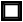 Norma en la que busca la certificación                                    Marque la opción deseada    ISO 14001:2015 Norma en la que busca la certificación                                    Marque la opción deseada    ISO 13485:2003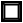     ISO 13485:2016Norma en la que busca la certificación                                    Marque la opción deseada   NMX-R-025-SCFI-2015      Norma en la que busca la certificación                                    Marque la opción deseadaNMX-R-026-SCFI-2016Norma en la que busca la certificación                                    Marque la opción deseadaISO 37001:2017Norma en la que busca la certificación                                    Marque la opción deseadaOtro (especifique): __________________________Tipo de Servicio Solicitado:                                 Marque la opción deseadaPre-auditoríaTipo de Servicio Solicitado:                                 Marque la opción deseadaAuditoría de CertificaciónTipo de Servicio Solicitado:                                 Marque la opción deseadaAuditoría de Ampliación o Reducción de AlcanceTipo de Servicio Solicitado:                                 Marque la opción deseadaAuditoría para Renovación de CertificadoTipo de Servicio Solicitado:                                 Marque la opción deseadaTransferencia de OrganismoAlcance para certificar:Defina el alcance deseado para la certificación incluyendo cuando sea aplicable (sitios, unidades, áreas, departamentos, etc. en donde se hayan documentado e implementado el sistema o las practicas):_________________________________________________________________No. de Personal en la EmpresaMencione los principales productos o servicios de su organización (Especifique el mayor número de detalles posibles):_________________________________________________________________No. de Personal involucrado en el alcanceMencione las Leyes, reglamentos, normas, etc. que es necesario su cumplimiento o referencia para la elaboración del producto/ para la prestación del servicio:_________________________________________________________________No. de Personal involucrado en el alcanceMencione los departamentos/áreas/oficinas de su organización, involucrados en el alcance de su sistema de gestión:_________________________________________________________________No. de TurnosEn caso de que los departamentos se encuentren ubicados en domicilios diferentes al reportado anteriormente, especifique:_________________________________________________________________No. de TurnosMultisitio / Sitios AdicionalesMultisitio / Sitios AdicionalesDomicilioNúmero de personal definido como mando Número de personal definido como mando Número de personal definido como mando Número total de personal involucrado en el alcanceMultisitio / Sitios AdicionalesMultisitio / Sitios AdicionalesDomicilioAltoMedioOperativoNúmero total de personal involucrado en el alcanceSucursalServicio(a)(b)(c)D= a+b+cRelación con la Central o MatrizDirectaIndirectaLa relación legal Procesos realizados en cada sitio y la interacción con la plaza central. Los elementos de la norma por certificar que aplican a cada sitio.*En caso de sistemas de gestión de calidad multisitios se debe de cumplir con los siguientes requisitos:El sistema de calidad debe ser administrado por la sede central y debe ser revisado por la dirección central.Todos los sitios incluidos en el alcance del sistema deben estar sujetas al programa de auditorías internasDatos Exclusivos SGC (ISO 9001 / ISO 13485/ ISO 37001)¿Aplica diseño en el alcance a certificar?¿Aplica diseño en el alcance a certificar?¿Aplica diseño en el alcance a certificar?SiNo¿Por qué? (Argumente su respuesta)Especifique los principales procesos incluidos en su Sistema de Gestión:Especifique los principales procesos incluidos en su Sistema de Gestión:Especifique los principales procesos incluidos en su Sistema de Gestión:Especifique los procesos contratados externamente, en caso de existir:Especifique los procesos contratados externamente, en caso de existir:Especifique los procesos contratados externamente, en caso de existir:Especifique si actualmente cuenta con un sistema de gestión certificado, alguna certificación o reconocimiento Ejemplo: MEG, HACCP, Responsabilidad Social, etc.:Especifique si actualmente cuenta con un sistema de gestión certificado, alguna certificación o reconocimiento Ejemplo: MEG, HACCP, Responsabilidad Social, etc.:Especifique si actualmente cuenta con un sistema de gestión certificado, alguna certificación o reconocimiento Ejemplo: MEG, HACCP, Responsabilidad Social, etc.:Personal Involucrado en el Sistema de Gestión: (Anexe preferentemente organigrama de la organización)Personal Involucrado en el Sistema de Gestión: (Anexe preferentemente organigrama de la organización)Personal Involucrado en el Sistema de Gestión: (Anexe preferentemente organigrama de la organización)DATOS EXCLUSIVOS PARA ISO 14001Describa los principales aspectos e impactos ambientales resultantes de su operación.Mencione los departamentos de su organización involucrados en el alcance de su Sistema de Gestión AmbientalEspecifique los principales procesos incluidos en su Sistema de Gestión AmbientalDATOS EXCLUSIVOS PARA NMX-R-025-SCFI-2015DATOS EXCLUSIVOS PARA NMX-R-025-SCFI-2015DATOS EXCLUSIVOS PARA NMX-R-025-SCFI-2015Especifique MujeresHombresNo. Total de trabajadores y trabajadorasNo. de Personas con discapacidadNo. de Personas mayores a 60 añosNo. de Personas en la empresaNo. de Personal SindicalizadoNo. de Personal laborando por (Honorarios, Eventuales o especifique algún otro medio de contratación.) Tiempo de implantación de las prácticas de igualdad laboral en la empresaTiempo de implantación de las prácticas de igualdad laboral en la empresaFinalmente es importante mencionar que su empresa deberá:1.       Facilitar la información necesaria en cualquier momento de la evaluación, esto con la finalidad de conocer de manera objetiva el estado del sistema de la empresa2.  Será necesario para realizar la auditoría de certificación tener evidencia de la realización de una auditoría interna completa a todo el sistema, así como de la revisión por la dirección completa.Agradecemos de antemano esta información y no dude en contactarnos para cualquier tipo de aclaración al respecto.Nombre de quien requisita la solicitud:Puesto:Fecha: